P-ISSN: ____ ; E-ISSN: ____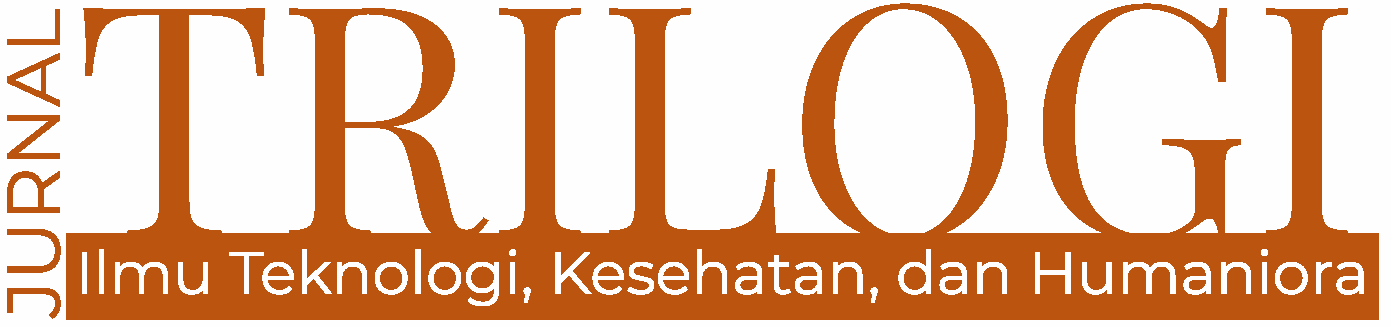 TRILOGI, 1(1), Januari-April 2020 (1-24)@2020 Lembaga Penerbitan, Penelitian, dan Pengabdian kepada Masyarakat (LP3M)Universitas Nurul Jadid Paiton ProbolinggoDOI: https://doi.org/KEPUTUSAN MASYARAKAT BUNGATAN MENJADI NASABAH DI BMT NU JAWA TIMUR Ainol YaqinSubhan HidayatEko CahyonoNurul Muzakki Ach Zeini Imronainolyaqin1991@gmailcomIntroductionEkonomi masyarakat muslim di Indonesia terus mengalami perbaikan dan kemajuan, tingkat kemiskinan dan pengangguran muslim terutama masyarakat Nahdiyyin mengalami penurunan. Diantara indikatornya adalah banyaknya Usaha Mikro Kecil Menengah (UMKM), Baitul Maal Wa Tamwil (BMT) dan usaha pertanian  serta sektor ekonomi lainnya. BMT mampunyai peranan penting dalam menuntun dan menentukan ekonomi masyarakat, peran BMT sebagai lembaga keuangan mikro memberikan kontribusi pada perekonomian untuk kalangan masyarakat menengah ke bawah(Suryanto and Sa’adah 2019).  BMT telah mampu memerankan diri sebagai lembaga keuangan modern yang mengedapankan sikap amanah, profesional, dan akuntabel. BMT memberikan akses bagi pengusaha mikro dan menengah yang belum Bankable. (Hidayati n.d.). BMT kehadirannya lebih dirasakan kehadirannya oleh kebanyakan masyarakat Muslim karena alasan transaksi kekeluargaan, kebersamaan dan tidak formal. Diantara BMT yang tidak sedikit jumlahnya adalah BMT NU yang lahir dari rahim MWC NU Gapura dan sekarang diterima publik skala nasional.BMT NU Jawa Timur yang menyebar di berbagai daerah di pulau Jawa bagian timur termasuk di Kecamatan Bungatan BMT NU Bungatan yang kantor oprasionalnya berada di pinggir pesisir jalan utara Situbondo. BMT NU tidak berbeda dengan koperasi syariah baik fungsi dan mekanismenya, salah satu lembaga keuagan syariah yang menyalurkan dana kepada masyarakat adalah koperasi syariah. (Rizal and Maulana 2020).  BMT NU mampu memberikan warna ekonomi masyarakat dari keburaman ekonomi beralih pada ekononomi berkemajuan dan berkelenjutan, kehadiran BMT NU menambah lapangan kerja bagi lulusan ekonomi Islam dan pemuda Nahdlatul Ulama di Jawa Timur.  Berdirinya BMT NU Bungatan atas inisiasi MWC NU Bungatan adalah upaya untuk menyelamatkan ekonomi umat dari kengkangan riba dan kemiskunan. Masyarakat Bungatan yang notabeni mayoritas warga NU dihantui rasa trauma berkepanjangan sejarah koperasi dan ekonomi keummatan yang bobrok serta, merugikan anggota dan masyarakat secara umum. Awal berdirinya BMT NU tentunya tidak langsung diterima mulus masyarakat, ada proses pembaharuan BMT yang akan diterima masyarakat NU umumnya dan masyrakat Bungatan.BMT berusaha mempertahankan eksistensinya di masyarakat, konsekuensi dari lembaga keuangan yang berlebel syariah adalah dituntut untuk menerapkan segala manjemennya berdasarkan prinsip syariah. (Hasanah 2016). Kendati masih di usia muda BMT NU Bungatan tetap menjaga haliahnya sebagai koperasi syariah yang digagas MWC untuk memajukan ekonomi umat. Kepercayaan masyarakat untuk menjadi  meningkatkan jumlah nasabah, di tengah persaingan dengan lembaga konvensional milik negara dan swasta,  dana yang lebih menjanjikan, lebel lebih dipercaya mengapa daftar nasabah BMT NU Bugatan terus mengalami peningkatan, hal yang menarik pada riset ini untuk dilanjutkan mengapa minat masyarakat sangat tingga menjadi nasabah BMT NU Bungatan. Masyarakat desa (qaryah) atau perkampungan di Indonesia dikatagorikan komunitas miskin dan tertinggal, sehingga fokus pembangunan negara pada saat ini diawali dari pedesaan. Salah satu permasalahan yang masih dihadapi oleh negara Indonesia yaitu masalah kemiskinan. Masalah kemiskinan merupakan masalah yang kompleks dan bersifat multidimensional sehingga menjadi prioritas pembangunan. (Ferezegia 2018). Pembangunan adalah tujuan dari suatu negara, dimana negara tersebut semakin maju ketika ada peningkatan pada pembangunannya. Salah satu indikator keberhasilan pembangunan adalah dengan meningkatnya pertumbuhan ekonomi, diharapkan dengan pertumbuhan ekonomi yang tinggi mampu mengarangi pengangguran ataupun kemiskinan yang ada. Selain pertumbuhan ekonomi salah satu aspek yang digunakan untuk melihat kinerja pembangunan ekonomi adalah seberapa besar efektifitas penggunaan sumber daya yang tersedia. (Ferezegia 2018). Kemiskinan tidak luput dari problem sebuah negara dan pemerintahan, sehingga kemiskinan bukan semata sebagai takdir melainkan bagian dari perjalan hidup manusia untuk dicarika solusi (makhraj) penanggulangannya.	 Kehadiran Baitul Maal Wa Tamwil serta koperasi Islam sebaya dengannya adalah bagian dari ikhtiyar kolektif (jamaah) untuk menghentikan kran kemiskinan, mematikan faktor yang melahirkan angka kemiskinan serta mengalihkan skandal kemiskinan pada pola produktifitas ekonomi. BMT hadir sebagai pembantu (nashir) meringankan beban besar pemerintah kendati pemerintah mempunyai isntrumen lembaga keuangan super jumbo seperti perbankan, jasa dan lembaga keuangan lainnya yang pendanaan serta sumber daya insaninya lebih dari cukup. Hadirnya BMT membawa dampak yang baik bagi masyarakat dan bagi BMT itu sendiri (Solekha et al. 2021).Tingkat pertumbuhan ekonomi merupakan indikator yang paling utama dalam menentukan perkembangan BMT di masa akan datang . Hal ini disebabkan bahwasanya perkembangan BMT sangat tergantung pada tingkat kesejahteraan masyarakat dan tingkat pertumbuhan ekonomi mereka mampu dijadikan mitra BMT (Harahap and Ghozali 2020). Islam menawarkan konsep pemberdayaan ekonomi yang keluar dari jaring-jaring ekonomi kapitalistik. Banyak sarana yang disediakan dan dirasa mampu meminimalisir kesenjangan ekonomi umat, yaitu dengan memaksimalkan peran-peran lembaga ekonomi Islam seperti Baitul Maal Wa Tamwuil (BMT)(Basid 2009). BMT memiliki fungsi untuk meningkatkan tarif ekonomi masyarakat muslim berkecukupan hingga tergolong dalam kelompok aghniya’, disebabkan BMT tidak bersandar pada spekulasi dan suku bunga.Masyarakat Desa yang sejak dulu hingga sekarang sudah lama disuapi transaksi ekonomi kapitalis dan kelembagan konvensional, mereka meyakini telah lama dibantu dan diberdayakan oleh lembaga konvensional sehingga mereka merasa nyaman dengan lembaga yang berdasarkan pada suku bunga. Termasuk masyarakat pedesaan (perkampungan) di kecamatan Bungatan Situbondo, sebuah kecamatan yang masyarakatnya dekat dengan Bank BRI, arisan, rentenir, bank cicil, koperasi konvensional serta jasa keuangan individu. Kesepakatan mereka terhadap transaksi demikian dianggap legal, disamping ketertekanan ekonomi rumah keluarga. Masyarakat Bungatan menganggap BMT NU adalah lembaga baru akan tetapi isi dan tujuannya sama seperti koperasi pada umumnya. Mereka trauma berkepanjangan sebab koperasi tempo dulu yang tidak sehat, menyebabkan kerugian finansial dan tidak membawa perubahan baik bagi kemiskinan di pedesaan bahkan tambah memperburuk. Realitas di masyarakat menunjukkan masih banyak yang hidup dibawah garis kemiskinan(Amri 2018). Bukan tidak beralasan masyarakat Bungatan dan sekitarnya tidak menerima langsung eksistensi dan pendirian BMT NU Jawa Timur Cabang Bungatan, pendapat masyarakat mengasumsikan sebagai lembaga keuangan baru dan tidak mungkin berkembang, bahkan akan bangkrut dan hanya akan menyusahkan nasabah dan masyarakat sekitarnya. Pengalaman pahit masyarakat tersebut telah dirasakan tahun-tahun dulu baik ketika masa orde baru dan reformasi, dimana aset, dana dan kekayaan koperasi hanya dinikmati pelaku dan orang yang bersentuhan langsung dengan koperasi, sedangkan nasabah mendapatkan manfaat kecil dari koperasi tersebut. Masyarakat lebih paham dengan situasi dan ekosistem ekonomi sekitarnya hatta kebutuhan (hajat) dirinya dan tetangnnya, tentang kebutuhan primer, sekuder dan tersier, akan tetapi mereka tidak memahami istilah dalam dunia ekonomi. Disisi lain mereka terdesak mengumpulkan dana untuk memenuhi kebutuhan hidup jangka pendek dan jangka panjang untuk menjaga keberlangsungan dan ketahanan keluarga dan keturunan serta membiayai pendidikan, kesehatan dan lainnya. Realitas  di masyarakat  menunjukan  masih  banyaknya  masyarakat  yang hidup dibawah garis   kemiskinan. Penyebab   utamanya   mereka  tidak   mempuyai modal usaha (Amri 2018). BMT hadir di tengah-tengah masyarakat pedesaan Bungatan diantara tujuannya untuk membiayai usaha dan mengenjot produktivitas masyarakat, BMT tidak mempunya penyimpanan dana besar sebagaimana perbankan pada umumnya terlebih bank plat merah. BMT mempunyai tekat ikut serta membangun ekonomi umat, menjauhi ketertinggalan dan memajukan semuai line kehidupan umat.Minat adalah sesuatu yang berhubungan erat dengan sikap.minat dan sikap merupakan dasar bagi prasangka dan minat juga penting dalam mengambil keputusan. Minat dapat menyebabkan seseorang giat melakukan menuju kesesuatu yang telah menarik minatnya (Elisa, Syariah, and Pontianak 2022). Ketertarikan masyarakat Bungatan untuk menjadi nasabah di BMT NU Bungatan adalah tema pada riset ini, keperpihakan dan kepercayaan masyarakat terhadap bank konvensional serta koperasi perorangan sangat melekat pada kehidupan mereka. Masyarakat terbantu dengan kedatangan lembaga keuangan tersebut dan meniadakan BMT yang dianggap sama dengan lembaga keuangan koperasi lainnya, legalitas dalam Islam tentang akad dan prodak di perbankan dan koperasi. Padahal BMT membawa prodak dan akad yang legal secara syar’ie, penuh degan kemaslhatan dan anti gharar serta ketidak adilan.Lahirnya BMT di Indonesia diawali dengan kemunculan Lembaga Keuangan Mikro (LKM) konvensional. Indonesia merupakan negara pertama yang mengembangkan keuangan mikro secara komersial di Asia, dengan mengatur lembaga keuangan mikro semi profesional mulai pelayanan jasa keuangan mikro (Mujiono 2017). Dampak kehadirannya dirasakan oleh masyarakat dalam wujud prodak dan pelayanan jasa, keuangan yang tidak terlalu besar sebagaimana perbankan lebih mudah bagi koperasi untuk menjelajahi kehidupan masyarakat.BMT NU Bungatan yang kemudian pada saat yag tidak lama diterima oleh masyarakat setempat mempunyai falsafah (latarbelakang) ketertarikan mereka menjadi nasabah, ikut serta memajukan BMT NU dan mensosialisasikan eksistensi BMT NU di tengah-tengah masyarakat. Kenapa masyarakat tepat dan cepat menjadi nasabah, tertarik dengan lembaga maliah yang baru di tengah banyaknya lembaga peminjaman dana yang manipulatif dan pengalaman koperasi yang tidaka berkeadilan. Ranah ketertarikan masyarakat memutuskan untuk menjadi nasabah di BMT NU Bungatan adalah objek dari riset kami untuk mengurai jawaban dari riset ini. BMT merupakan sebuah lembaga yang tidak saja berorientasi bisnis tetapi juga sosial, dan juga lembaga yang tidak melakukan pemusatan kekayaan pada sebagian kecil orang, tetapi lembaga yang kekayaannya terdistribusi secara merata dan adil. BMT juga merupakan lembaga keuangan syariah yang jumlahnya paling banyak dibandingkan lembaga-lembaga keuangan syariah lainnya (Kuatismanto, Maal et al. 2015). BMT NU Jawa Timur yang lahir dari desa untuk Indonesia tidak sebatas sebagai lembaga keuangan, melainkan sebagai institusi filantropi (sosial) yang lebih terdepan dibaningkan dengan lembaga keuangan lainnya. BMT NU yang pada akhirnya orientasi maslahah dan keberkahannya tidak hanya diperoleh pemilik, pegawai dan emiten BMT NU melainkan untuk umat dan agama Islam, sehingga nilai profietnya bisa diimbangi dengan asas sosial dan kemanusian. Keinginan (neds) masyarakat Bungatan menjadi nasabah di BMT NU Bungatan apakah pilihan atau paksaan bahkan hanya bermakmum buta, karena banyak masyarakat bahkan tokoh agama dan agniya’ yang ikut serta menjadi nasabah kemudian masyarakat bermakmu kepada mererka. Ketertarikan tersebut adalah hal yang unik, berlandasan pada latara berlakang ini yang telah kami uraikan terperinci sebelumnya. Keterlobatan masyarakat di tubuh BMT NU akan semakina memperkokoh pondasi dan dasar-dasar keuangan, pembiayaan, jasa dan implementasi peran sosial BMT NU untuk hajat manusia banyak lebih tertuju kepada warga nahdiyyin.BMT NU Jawa Timur cabang Bungatan Kabupaten Situbondo lebih muda diakses oleh masyarakat dimanapun, baik lokal imma masyarakat antar provensi. Masyarakat yang Bungatan yang ingin menabung dan tujuan lainnya tidak sulit untuk mengunjunginya, terlebih kontor cabang tersebut berdekatan denga BRI Bungatan. Minat masyarakat menjadi nasabah  BMT NU sehingga mereka menjadi nasabah adalah hal unik, sebab BMT NU berdekatan dengan lembaga keuangan Badan Usaha Milik Negara yang pendanaannya super jumbo serta pembelanjaan Basmalah yang afiliasi keuangannya bergendengan dengan BMT UGT Sidogiri Pasuruan.MethodPenelitian ini merupakan penelitian lapangan (file research) dengan pola studi kasus, penelitian Kualitatif dengan strategi penelitian lapangan merupakan studi atau penelitian terhadap realisasi kehidupan sosial masyarakat secara langsung. Dalam penelitian lapangan bersifat terbuka, tidak terstruktur, dan fleksibel, karena peneliti memiliki peluang untuk menentukan fokus kajian(Nugrahani 2014).  Penelitian yang digunakan dalam penelitian ini adalah penelitain Kualitatif dan tahapan penelitian ini meliputi wawancara, pengamatan langsung, dan studi dokumentasi. Selain untuk mengetahui minat ketertarikan masyarakat Bungatan untuk menjadi nasabah di BMT NU Jawa Timur cabang Bungatan, menggunakan desktriptif yang berisi gambaran sejauh mana ketertairkan dan latar belakang minta masyarakat sehingga memutuskan untuk menjadi nasbabah di BMT NU. Kegiatan pelaksanaan penelitian ini dilakukan bagi masyarakat Bungatan tentang keputusan mereka memilih menjadi nasabah di BMT NU Jawa Timurir cabang Bungatan Situbondo. Metode penelitian ini adalah metode penelitian Kualitatif yang bertumpu pada proses dan tahap penelitian ini. Konsep dasar Penelitian Kualitatif merupakan penelitian untuk mengeskplorasi dan memahami makna yang oleh sejumlah individu atau kelompok orang, proses penelitian Kualitatif melibatkan upaya-upaya penting, pengumpulan data, analisis data secara diskriptif dan menafsirkan makna data. Persoalan yang harus ditemukan adalah minat ketertarikan masyarakat Bungatan menjadi nasabah di BMT NU Jawa Timur Cabang Bungatan, kenapa masyarakat Bungatan terterik untuk menabung, meminjam dan memanfaatkan jasa BMT NU serta prodak lainnya. Apa yang melatar belakangi keputusan tersebut, apa manfaat mereka ketika terdaftar sebagai nasabah, apakah pilihan tersebut adalah pilihan ilmiah (aliyyah), ekonomi (iqtoshadiyyah) bahkan politik (siyasiyyah) dan bahkan hanya mencari keberkahan karena didasari perintah para tokoh, penelitian ini akan menjawab persoalan keputusan masyarakat Bungatan.Result and DiscussionBerdasarkan hasil penelitian setelah melaksanakan observasi langsung dan wawancara yang telah peneliti uraikan, bahwa minat masyarakat Bungatan menjadi nasabah di BMT NU Jawa Timur cabang Bungatan  Siitubondo didasar beberapa faktor yang berdampak terhadap keinginan mereka menjadi nasabah di BMT NU Bungatan. Setelah melakukan observasi di lokasi penelitian Bungatan dan sektiratnya dan interviwe dari pengurus MWC NU Bungatan, sebagian nasabah dan pemanggku atau pegawai BMT NU Bungatan dapat disimpulkan bahwa hasil riset ini adalah :Kebijakan Tokoh NUKebijakan (policy) memiliki keguanaan untuk merubah kondisi sebuah tatanan organisasi, mengarahkan organisator atau manusia pada tatanan yang terstruktur dan menciptakan kondisi kepemimpinan yang berwibawa serta berkekuatan. Secara ekonomi, kebijakan publik dibuat dengan tujuan :Mendukung dan memfasilitasi pasar agar dapat menjalankan menjalankan fungsinya dalam mengatur roda perekonomian secara bebas dan kompetitif.Memberi jaminan agar aktivitas ekonomi berlangsung tanpa ada tekanan dari pihak mana pun.Melumasi dan memperlancar roda perekonomian bergerak bebas dalam melakukan kegiatan produksi, konsumsi, dan distribusi. Memberi jaminan dan melindungi kepentingan masyarakat yang tidak berdaya dari kekuasaan kapitalis (Affrian 2012).Kebijakan tokoh Majlis Wakil (MWC) Nahdlatul Ulama Bungatan terhadap nahdiyiin untuk menabung atau ikut serta menjadi bagian anggota BMT NU Bungatan diamini oleh masyarakat nahdiyyin, ketaatan dan kepatuhan mereka terhadap atasan sebagai bukti riil. Dampak kebijakan ini menambah deretan daftar nasabah, sehingga pendanaan serta akumulasi teransaksi akad dan prodak terus bertambah dan berkembang, kebijakan ini sangat dinanti oleh BMT NU.Sebagimana pendirian BMT NU dilandasi persetujuan PCNU setempat demikian puala ketika BMT NU berdiri tidak lain senjata untuk memajukan adalah kebijakan dan rekomendasi pengurus MWC NU terhadap warga nahdiyyin untuk ikut serta bersama memajukan BMT NU baik sebagai penabung dan lainnya. Tujuan besar MWC NU yang sedikit memaksa warga NU untuk berteransaksi di BMT NU adalah mengurangi kesenjangan ekonomi, memperkecil jumlah kemiskinan dan mengangkat masyarakat NU menuju kesejahteraan, yang mana kesejahteraan ekonomi sedikit dirasakan masyarakat Nusantara. Kesejahteraan bagi seluruh rakyat Indonesia nampaknya masih belum bisa diwujudkan sampai dengan detik ini. Kesenjangan sosial yang terjadi masyarakat Indonesia nampaknya semakin melebar (Mubarok and Witro 2022). Kebijakan MWC NU sebagai bagian dari kebijakan ekonomi untuk memajukan ekonomi warga NU, BMT yang bersumber daya warga NU pada akhirnya maslahah kembali bagi warga NU. Ketika ekonomi wagra NU berada pada titik menengah ke atas, maka tugas utama NU sudah terlaksana, dan sarana untuk kemashatan ekonomi NU adalah melalui BMT NU.Ladang pahalaMinat masyarakat menjadi nasabah di BMT NU cabang Bungatan didasari atas keyakinan bahwa menabung di BMT NU adalah bagian dari ibadah dan ibadah berakhir dengan pahala yang bisa mengantarkan pada tatanan kebahagian di dunia dan akhirat dalam istilah ekonomi Islam disebut dengan Falah. BMT NU tempat mencari maishah untuk memenuhi kebutuhan keluarga, menabung sebagai usaha menjaga stabilitas dan cadangan dana, meminjam uang  untuk keberlangsungan pendanaan usaha cara agar usaha hidup dan menjadi sarana kelengkapan ibadah. Islam  adalah  agama  yang  mendorong pemeluknya  untuk  giat  bekerja,  menjadi produktif dan menghargai waktu. Manusia diperintahkan untuk bekerja dengan baik sesuai  peran  yang  dimiliki. (Surakarta and Nurrohim n.d.). Aktifitas apapun di BMT NU akan mempunyai dampak terhadap pahala dan keberkahan hidup keluarga, hal inilah yang diyakini masyarakat Bungatan sehingga berminat menjadi nasabah di BMT NU Jawa Timur Cabang Situbondo.	Sebagai umat muslim yang beriman, kita diwajibkan untuk bekerja dan berusaha untuk dapat meraih rezeki dari Allah. Janganlah kita berorientasi bahwa rezeki hanyalah berupa harta benda saja (Kurniawati et al. 2022).  BMT NU adalah perwujudan formal lembaga keuangan Islam atau institusi resmi ekonomi Islam, ekonomi konvensional mempunyai lembaga formal perbankan syariah sedangkan ekonomi Islam diformalkan dengan pendirian perbankan syariah dan BMT dan lembaga keuangan syariah lainnya. Islam mewajbkan pemeluknya untuk berusaha dengan memperoleh penghasilan yang baik dan halal untuk memenuhi kebutuah hidup dirinya dan orang dalam tanggung jawabnya. Orang yang mampu dan tidak berusaha untuk memenuhi hajat dirinya dan tanggug jawabny orang tersebut masuk dalam katagori ashin (berdosa). BMT sebagai ladang dalam menanam benih-benih nilai ekonomi Islam sehingga bisa tumbuh berkembang penuh degan kemaslahatan dan akan dipanen umat Islam di masa akan depan untuk Islam dan dunia.Asas kekeluargaanSalah satu indikator (illah) dimana masyarakat ingin berteransaksi dan menjadi nasabah di BMT NU Jawa Timur cabang Bungatan Situbondo adalah asas kekeluargaan yang tidak ribet atau formal sebagaimana perbankan pada umumnya, serta pegawai BMT NU yang familiar wajah dan identitasnya sebab kebanyakan pegawai dan pengelolanya berasal dari kampung dan tidak jauh dari kantor cabang, masyarakat yang akan menabung, meminjam dan keperluan lainnya bisa memberi informasi sejak di kampung bahwa ia mempunyai kebutuhan pendanaan, pengelola BMT NU akan memberikan informasi bahwa yang bersangkutan harus datang pada waktu yang telah ditentukan. Kekeluargaan di BMT dilatar belakangi BMT lahir dari desa, untu di kelolah dan untuk masyarakat. Sebagai Lembaga keuangan Syariah yang mengutamakan kesejahteraan  nasabahnya dan  dengan  menerapkan  asas kekeluargaan (Ramadhani, Tidar, and Tidar 2022). Dasar Kekeluargaan yang berkembang di tubuh BMT mempunyai dampak baik akan keberlangsungan (istimrar) BMT NU, kendati juga mejadi duri bagi BMT NU sendiri. Pengaruh positif adalah BMT akan menjadi rujukan pendanan dan ekonomi masyarakat dengan modal kejujuran dan kepercayaan, sehingga sama-sama diuntungkan antara kedua belah pihak, masyarakat terbantu pendanaan usaha di desa atau meingkatkan produktiftas usaha mereka. Dibalik pengaruh tersebut, ada dampak negatif jika asas kekulargaan tidak diprotek dengan benar, semua nasabah diibaratkan famili atau keluarga buka sebagai mitra kerja, yang ada adalah kesewenang-wenangan dan tidak adanya tanggung jawab, amanah dan kejujuran. Banyak lembaga keuangan bahkan lembaga bisnis yang gulung tikar karena faktor asas kekeluargaan yang over.Diantara kapasitas dan pekerjaan koperasi syariah atau BMT adalah Berusaha memahami dan membina perekonomian rakyat yang merupakan usaha bersama dalam kerangka hubungan kekeluargaan dan sistem pemungutan suara keuangan(Tinggi, Ekonomi, and Im 2022). Asas kekeluargana bukan semata-mata BMT dipandang negatif dan disalah gunakan, melainkan formalitas tetap ada karena lembaga keuangan, akan tetapi terdapat ruh ukhuwwah (brotherhood) antara pengelola dan nasabah, tidak ada kesenjangan dan pengelola dengan nasabah ditunjukkan untuk saling mengenal dan mempunyai hubungan baik. Kesehatan BMT NU akan bergantung sejauh mana pendanaan, kesejahteraan pegawai dan cadangan asset dan devisa serta progres di masa akan datang. Asas kekeluargaan adalah bagian dari progres BMT NU untuk keberlangsungan dan kemajuannya, sebab asas ini akan mempengaruhi kesehatan BMT NU. Asas kekeluargaan yang tidak dimiliki perbankan konvensioanal, lembaga keuangan dan koperasi lainnya, dimana antara pegawai dan nasabah tidak punya hubugan erat untuk saling menganal, formalitas yang lebih resmi dibanding BMT NU serta keamanan yang jauh ketat, sebab di perbankan wajib keberadaab satpam atau bagian keamanan yag berjaga, di BMT hingga sekarang belum ada peneraapan keamanan seperti itu.Teransaksi bebas ribaFalsafah masyarakat menjadi nasaba di BMT NU Jawa Timur cabang Bungatan adalah karena semua prodak dan akad (teransksi) di BMT NU bebas riba dan legal dilihat dari kaca mata Islam. Praktek riba pada lembaga keuangan secara tidak langsung dapat lihat dan saksikan dari setiap transaksi yang di lakukan pada lembaga keuangan, hal ini nilai Bunga yang didapatkan dari setiap nilai uang yang dimiliki oleh nasabah (Tinggi et al. 2022). 	Riba merupakan bagian dari transaksi yang dilarang di dalam ajaran Islam. Dalam kajian fiqih muamalah maliyah, kajian tentang riba merupakan salah satu topik yang paling penting dan substansial untuk dibahas. Pembahasan riba menjadi bagian yang urgen karena riba dapat menjadi salah satu alat identifikasi dari boleh atau tidak-nya suatu transaksi yang dilakukan dalam bisnis dan keuangan Islam. Artinya, apabila ada transaksi yang didalamnya ditemukan adanya unsur riba, maka transaksi tersebut terlarang (haram) dalam perspektif hukum Islam (Pardiansyah 2022).	Riba berdampak jelek terhadap ekosistem ekonomi, budaya dan kesalehan manusia di tengah manusia dan terlebih di hapadan Allah SWT karena riba adalah teransaksi yang diharamkan. Riba telah banyak menyengsarakan pelaku dan orang yang terjerat pada teransaksi akad yang diharamkan. Riba memperbanyak jumlah pengangguran, tingginya ketimpangan ekonomi serta bertambahnya populasi kemiskinan. Praktik  riba  mempunyai  dampak  besar  dalam  kehidupan sosialekonomi masyarakat. Riba termasuk tujuh dosa besar yang telah ditetapkan  Allah Swt.  Pelakunya  diperangi  Allah  di  dalam  Al-Quran, bahkan satu satunya pelaku dosa yang dimaklumatkan perang di dalam  Al-Quran  adalah mereka  yang  menjalankan  riba.(Djati, Series, and Studies 2022).Masyarakat tertarik menjadi nasbabah BMT NU karena mereka mempunyai pengetahuan bahwa teransaksi dan prodak bebas dari riba, keyakinan masyarakat bahwa riba hukumnya haram dan memakan barang haram berdampak besar bagi kehidupan mereka baik fisik (dzahir) lebih-lebih metafisik (bathin). BMT NU diawasi dan dikontrol majlis Dewan Pengawas Syariah (DPS) yang menentukan serta merekomendasikan bahwa akad dan prodak legal scara syar’ie. Alhasil bahwa jumlah nasabah BMT NU akan semakin bertambah dari golongan umat Islam dan lebih banyak dari masyarakat yang berhati-hati tentang riba. Pengembangan Ekonomi UmatMasyarakat Bungatan bertekad dan bersemangat menjadi nasabah dan ikut serta memajukan BMT NU Bungatan didasar atas keyakinan bahwa BMT NU adalah dasar formal mengembangkan ekonomi umat Islam terlebih kaum nahdiyyin, yang selama ini aktivitas perjalanan sirkuluasi keuangan masyarakat NU baik di perkampungan, pedesaan serta perkotaan bertumpu pada perbankan dan koperasi konvensional. Hijrahnya (berpindah) masyarakat dari berteransaksi menggunakan model konvensional sedikit demi sedikit beralih pada tatanan ekonomi syariah kendati tidak semua masyarakat di Bungatan Hijrah pada BMT NU Bungatan, minimal mengurangi ketegantungan mereka. Sistem  keuangan  Islam  yang  berpihak  pada  kepentingan  kelompok  mikro  sangat  penting.  Berdirinya lembaga  keuangan  syariah  yang  terus  mengalami  perkembangan  pesat  membawa  andil  yang  sangat  baik dalam  tatanan  sistem  keuangan  di  Indonesia.  Peran  initentu  saja  sebagai  upaya  untuk  mewujudkan  sistem keuangan   yang   adil (Medan 2017). BMT NU yang diamini keberadaanya oleh masyarakat Bungatan bahkan didukung untuk terus berkembang pesat, manfaat dan maslahat BMT NU akan senantiasa kembali pada masyarakat muslim dan untuk kemakmuran dan kesejahteraannya. Latar belakang inilhah yang memompa semangat masyarakat untuk menjadi nasabah di BMT NU.Hasil penelitian mengungkapkan bahwa pembiayaan BMT   efektif   dalam mengurangi   kemiskinan.Kebanyakan Nasabahnya   dapat  meningkatkan pendapatannya  setelah  menerima pembiayaan  BMT.  Produk  BMt,  khususnya dengan   akadmudharabah untuk memberdayakan   masyarakat   miskin   di berbagai   usaha  produktif   telah   mampu  mengurangi   tingkat   dan   keparahan  kemiskinan.   Cara   kerja   BMT, sehingga dapat  lebih  berkontribusi  dalam pengayaan pengetahuan,  serta  perkembangan  BMT secara umum dalam mewujudkan misinya (Medan 2017). Pengembangan ekonomi umat yang digagas pengurus NU ketika awal mendirikan BMT NU menjadi pondasi masyarakat Bungatan ikut serta menjadi nasabah, penabung dan memajukan BMT NU untuk kehidupan ekonomi masyarakat yang lebih baik.ConclusionDari hasil penelitian dan pembahasan yang sudah dipaparkan dapat diambil beberapa kesimpulan. Pertama, kebijakan tokoh NU baik PCNU, MWC dan Rantai berdampak bagi bertambahnya nasabah di BMT NU Jawa Timur cabang Bungatan. Kebijakan tersebut berwujud keputusan dan rekomendasi yang disampaikan pada acara keagamaan, keilmuan dan pengajian. Kedua, sebagai ladang pahala yang diyakini masyarakat Bungatan untuk menabung, BMT sebagai ladang perjuangan yang berdampak pada pahala. Ketiga, asas kekeluargaan menjadi alasan masyarakat Bungatan ikut serta memajukan dan menjadi bagian dari BMT NU. Formalitas tetap diimplementasikan karena BMT termasuk lembaga keuangan. Keempat, Teransaksi bebas riba, dasar inilah yang paling menentukan diantara beberapa latarbelakang minat masyarakat menabung di BMT NU, riba akan mempersulit ekonomi mereka dan membahayakan di dunia dan akhirat. Kelima, pengembangan ekonomi umat termasuk dasar terakhir dimana masyarakat Bungatan memutuskan untuk menjadi nasabah di BMT NU, kemakmuran nahdiyyin akan dipengaruhi oleh keberlangsungan dan kemajuan BMT NU di masa-masa akan datang terutama masyarakat pedesaan.ReferencesAffrian, Reno. 2012. “Kebijakan Publik by Eko Handoyo ( Z-Lib . Org ).” Semarang: Widya Karya 323.Amri, Hoirul. 2018. “Membangun Kesadaran Masyarakat Pinggiran Melalui Baitul Maal Wat Tamwil (BMT).” Islamic Banking : Jurnal Pemikiran Dan Pengembangan Perbankan Syariah 4(1):11–22. doi: 10.36908/isbank.v4i1.51.Basid, Abd. 2009. “( Pengalaman BMT Masjid Nurul Jannah Petrokimia Gresik ).” Al-Qānūn, Vol. 12, No. 1, Juni 2009 12(1):205–29.Djati, Gunung, Conference Series, and Socio-cultural Studies. 2022. “Gunung Djati Conference Series, Volume 9 (2022) The 3rd Conference on Islamic and Socio-Cultural Studies ISSN: 2774-6585 Website: Https://conferences.uinsgd.ac.id/gdcs.” 9(2995):24–33.Elisa, Ema, Perbankan Syariah, and Iain Pontianak. 2022. “Faktor-Faktor Yang Mempengaruhi Minat Masyarakat Muslim Terhadap Produk Baitul Mall Wa Tamwil ( Bmt ) Sidogiri Cabang Pembantu Teluk Batang Dan Credit Union ( Cu ) Khatulistiwa Bakti.” 9(2).Ferezegia, Dv. 2018. “Jurnal Sosial Humaniora Terapan Analisis Tingkat Kemiskinan.” 4(1):1–6.Harahap, Soritua Ahmad Ramdani, and Muhammad Ghozali. 2020. “Peran Baitul Mal Wa Tamwil (BMT) Dalam Pengembangan Ekonomi Umat.” HUMAN FALAH: Jurnal Ekonomi Dan Bisnis Islam 7(1):19–29.Hasanah, Khafiatul. 2016. “Pengaruh Karakteristik Marketing Syariah Terhadap Keputusan Menjadi Nasabah BMT UGT Sidogiri Cabang Pamekasan.” IQTISHADIA: Jurnal Ekonomi & Perbankan Syariah 3(1):26. doi: 10.19105/iqtishadia.v3i1.1051.Hidayati, Amalia Nuril. n.d. “Pengaruh Faktor Marketing Mix Dan Faktor Syariah Terhadap Keputusan Menjadi Nasabah.”Kuatismanto, Maal, Baitul, W. A. Tamwil, B. M. T. Di, Kota Pekalongan, and Kuat Ismanto. 2015. “Kuatismanto.” Pengelolaan Baitul Maal Pada Baitul Maal Wa Tamwil (BMT) Di Kota Pekalongan 12:24–38.Kurniawati, Puji, Muhammad Muhajir, Habibi Hidayat, Achmad Fauzan, Lukita Purnamasari, Shubhi Mahmashony Harimurti, Thorikul Huda, Yorfan Ruwindya, Rizal Arrosyid, Istyarto Damarhati, Vira Megasari Haqni, M. Chabiburrohmad, and M. Achnaf. 2022. Bunga Rampai Islam Dalam Disiplin Ilmu Fakultas Matematika Dan Ilmu Pengetahuan Alam Universitas Islam Indonesia.Medan, Universitas Islam Negeri Sumatera Utara. 2017. “Jurnal Pendidikan Dan Konseling.” Al-Irsyad 105(2):79.Mubarok, Anas Bayan, and Doli Witro. 2022. “Relevansi Pemikiran Ekonomi Abu Yusuf Dan Al Syaibani Dengan Kebijakan Ekonomi Di Indonesia.” 5(1):1–25.Mujiono, Slamet. 2017. “Eksistensi Lembaga Keuangan Mikro: Cikal Bakal Lahirnya BMT Di Indonesia.” Al Masraf: Jurnal Lembaga Keuangan Dan Perbankan 2(2):207–15.Nugrahani, Farida. 2014. “Dalam Penelitian Pendidikan Bahasa.” 信阳师范学院 1(1):305.Pardiansyah, Elif. 2022. “Konsep Riba Dalam Fiqih Muamalah Maliyyah Dan Praktiknya Dalam Bisnis Kontemporer.” 8(2):1270–85.Ramadhani, Devita, Universitas Tidar, and Universitas Tidar. 2022. “ANALISIS FAKTOR-FAKTOR YANG MEMPENGARUHI MINAT.” 5(1).Rizal, Sofian Syaiful, and Moch Alfien Maulana. 2020. “Analisis Penerapan Pembiayaan Al-Qordul Hasan Di DI BMT NU Bungatan Situbondo.” Jesya (Jurnal Ekonomi & Ekonomi Syariah) 4(1):368–76. doi: 10.36778/jesya.v4i1.354.Solekha, Yasmin Afnan, Jurusan Akutansi Syariah, Fakultas Ekonomi, Iain Pekalongan, Jurusan Akutansi Syariah, and Fakultas Ekonomi. 2021. “Baitul Maal Wa Tamwil Sebagai Lembaga Keuangan Mikro Syariah Pemberdaya Ekonomi Umat ( Konsep Dan Teori ) Dapat Memenuhi Kebutuhannya . Meminjam Dana Dari Pihak Manapun Tanpa Memikirkan Telah Dipinjamkan Sebab Berlandaskan Atas Time Value of Money . Dari .” 1(1):44–58.Surakarta, Universitas Muhammadiyah, and Ahmad Nurrohim. n.d. “DALIL TEOLOGIS WANITA BEKERJA DALAM AL- QUR ’ AN Yustin Rahayu Pendahuluan Islam Adalah Agama Yang Mendorong Pemeluknya Untuk Giat Bekerja , Menjadi.” 1:48–64.Suryanto, Asep, and Adah Sa’adah. 2019. “Analisis Pengambilan Keputusan Nasabah Pembiayaan Murabahah Pada Bmt Daarut Tauhiid Bandung.” Jurnal Ekonomi Syariah 4(1):61–74. doi: 10.37058/jes.v4i1.803.Tinggi, Sekolah, Ilmu Ekonomi, and Stan Im. 2022. “Efisiensi Modal Kerja Pada Koperasi Syari ’ Ah Bmt Itqan Kota Bandung.” 1(1):11–17.AbstractThis research aims to describe the decision the Bungata Community to become a Customer at BMT Nu East Java, Bungatan Situbondo Branch, village community entitas and Nahdiyyin who work mostly famers, fishermen, laborers and traders. This research uses a Qualitative approach with case studies.  The population of this research was taken from some customers, employees and observars of BMT NU Bungatan. This research method uses a Qualitative approach through observation, in-depth interviews and field observatiorins to produce accurate and authentic data, The resualts of this research conclude that the Bungatan community’s decision to become costomers at BMT NU East Java is driven the belief that financial and product transactions at BMT NU are halal without usury, the policy direction of the MWC NU management which directs people to become customers, the principle of kinship in the of BMT NU which becomes the as a basis as well as on way to advance the economy of the Nahdiyyin community throung participating in transactions ar the BMT NU Eas Java Bungatan Branch.Keywords: Desicion; Community; CostomerAbstrakRiset ini bertujuan untuk mendeskripsikan Keputusan Masyarakat Bungatan Menjadi Nasabah di BMT NU Jawa Timur Cabang Bungatan Situbondo, entitas masyarakat kampung dan hadiyyin berprofesi kebanyakan sebagai petani, nelayan, buruh dan pedagang. Riset ini menggunakan pendekatan Kualitatif dengan Studi Kasus. Papulasi penelitian ini diambil dari sebagaian nasabah, Pegawai dan pengamat BMT NU Bungatan. Metode Riset ini menggunakan pendekatan Kualitatif melalui pengamatan, wawancara mendalam dan observasi lapangan untuk menghasikan data akurat dan autentik. Hasil riset ini menyimpulkan bahwa keputusan masyarakat Bungatan menjadi nasabah di BMT NU Jawa Timur didorong oleh kayakinan bahwa teransaksi keuangan dan prodak di BMT NU halal tanpa riba, arahan kebijakan pengurus MWC NU yang mengarahkan masyarakat untuk menjadi nasabah, asas kekeluargaan di tubuh BMT NU yang menjadi dasar serta sebagai salah satu jalan untuk memajukan ekonomi umat Nahdiyyin melalui ikut serta berteransaksi di BMT NU Jawa Timur Cabang Bungatan.Katakunci: Keputusan; Masyarakat; Nasabah